Bald Headed Lena - E. Sneed & W. OrrymanCHORUS 1:[F] Bald headed Lena has anybody seen herCute as she can [C] beShe’s got a [F] cueball head that’s [Bb] hard as leadBut [C] she’s all right with [F] meCHORUS 2:[F] Bald headed Lena has anybody seen herCute as she can [C] beShe can’t [F] wear no wig because her [Bb] head’s too bigBut [C] she’s all right with [F] me[F] Tricky Tessie, Nessie BessieBoth gals are full of [C] snuff[F] Mella Ella, [Bb] Crazy Stella[C] Both them gals are [F] toughNow [F] you take Daisy, she’s so crazyDon’t know night from [C] day[F] Silly Tillie, [Bb] Lying Lily[C] Take ‘em all a-[F]wayCHORUS 1:[F] Bald headed Lena has anybody seen herCute as she can [C] beShe’s got a [F] cueball head that’s [Bb] hard as leadBut [C] she’s all right with [F] meRepeat CHORUS  (INSTRUMENTAL)[F] Sloppy Gertie she’s so dirtySkinny Minnie she’s too [C] lean[F] Tracy’s face is [Bb] out of placeAnd [C] Joannie’s downright [F] meanNow [F] you take Lizzie, she’s so dizzyShe went and lost her [C] mind[F] Ella-Mae might [Bb] save the dayBut [C] she’s deaf, dumb and [F] blindCHORUS 1:[F] Bald headed Lena has anybody seen herCute as she can [C] beShe’s got a [F] cueball head that’s [Bb] hard as leadBut [C] she’s all right with [F] me (Hold it, hold it, hold it)CHORUS 2:[F] Bald headed Lena has anybody seen herCute as she can [C] beShe can’t [F] wear no wig because her [Bb] head’s too bigBut [C] she’s all right with [F] me[C] She’s all right with [F] me[C] She’s all right with [F] me (hey Lena)[C] She’s all right with [F] me  [C]  [F]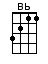 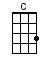 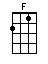 